derskitabicevaplarim.comİlkem:   Merhaba Defneciğim.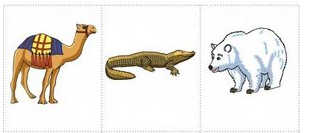 Defne: Merhaba İlkemciğim.İlkem: Sana bir sorum olacak, cevaplayabilir misin?Defne: Tabi ki, Cevaplarım. İlkem : Yandaki resimde en sağ tarafta hangi hayvan resmi var?Defne: …………… resmi var.İlkem : Yardımın için çok teşekkür ederim.Defne : Rica ederim. Benim için çocuk oyuncağı bu sorular.İlkem: Ha ha ha. Çok komiksin arkadaşım. İyi günler , görüşürüz.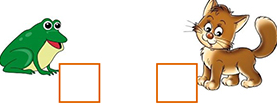 Ceren : Nasılsın Ayza ?Ayza : İyiyim Ceren.Ceren : Aklıma bir soru takıldı. Yardımcı olabilir misin?Ayza : Tabi ki yardımcı olurum.Ceren : yandaki resimde en ağır olan hayvan hangisidir ?Ayza : ımmmmm düşünüyorum. Buldum! ………………………..Ceren: Çok teşekkür ederim Ayzacığım.Ayza: Rica ederim Cerenciğim.Mustafa Çınar : Günaydın  Ali Eren.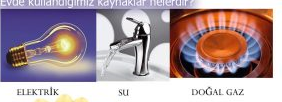 Ali Eren : Günaydın arkadaşım.Mustafa Çınar : ödevlerini yaptın mı ?Ali Eren : Evet. Peki sen yaptın mı?Mustafa Çınar : Şimdi yapıyorum. Evimizde kullandığımız kaynakları yazıyorum.Ali Eren: Nedir evimizde kullandığımız kaynaklar Mustafa Çınar: ………………………………………Ali Eren: Aferin Mustafa. İyi çalışmışsın gerçekten.Mustafa Çınar: Rica ederim.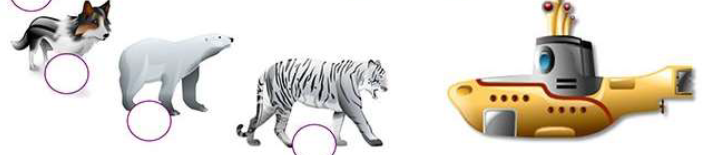 Mustafa Eren: Merhaba Zeynep nasılsın ?Zeynep: İyiyim arkadaşım, sen nasılsın?Mustafa Eren: Ben de iyiyim. Ama biraz üzgünüm.Zeynep : Neden üzgünsün?Mustafa Eren: Minik kardeşim ödevimi karaladı. Şimdi de cevabı bulamıyorum.Zeynep: Ben sana yardım ederim.Mustafa Eren: Yandaki resimde gemiye 3. binecek hayvan hangisidir ?Zeynep:  ımmmmmmmm. Tabi ki …………………………….Mustafa Eren: Tamam şimdi oldu ! Yardımın için sağol.Zeynep : Rica ederim.
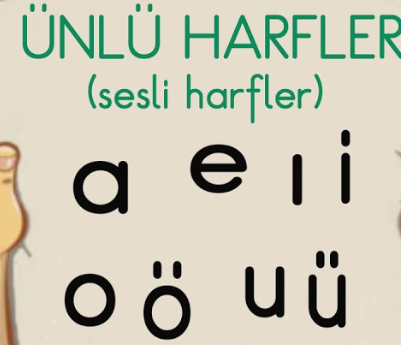 Ritaj: Nasılsın arkadaşım.Eslem: İyiyim. Sen nasılsın?Ritaj: Ben de iyiyim.Eslem: Sana bir sorum olacak, cevaplar mısın?Ritaj: Sor bakalım. Ama zor olsun.Eslem : Ünlü harfleri sayar mısın?Ritaj:…………………………………………..Eslem: Teşekkür ederim.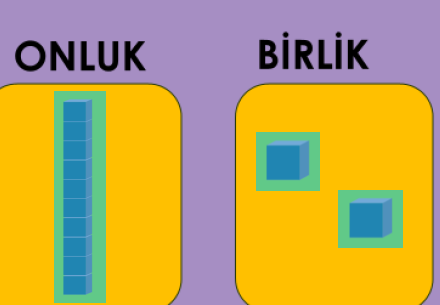 Aylin: Nasılsın öğretmenim.Fatih: İyiyim Aylin.Aylin : Öğretmenim dün annemle beraber onluk ve birlikleri çalıştık.Fatih: Aferin Aylin. O zaman yanda resimde bulunan sayı kaçtır ?Aylin:…………………………..öğretmenim.Fatih: Aferin gerçekten çalışmışsın.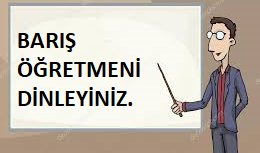 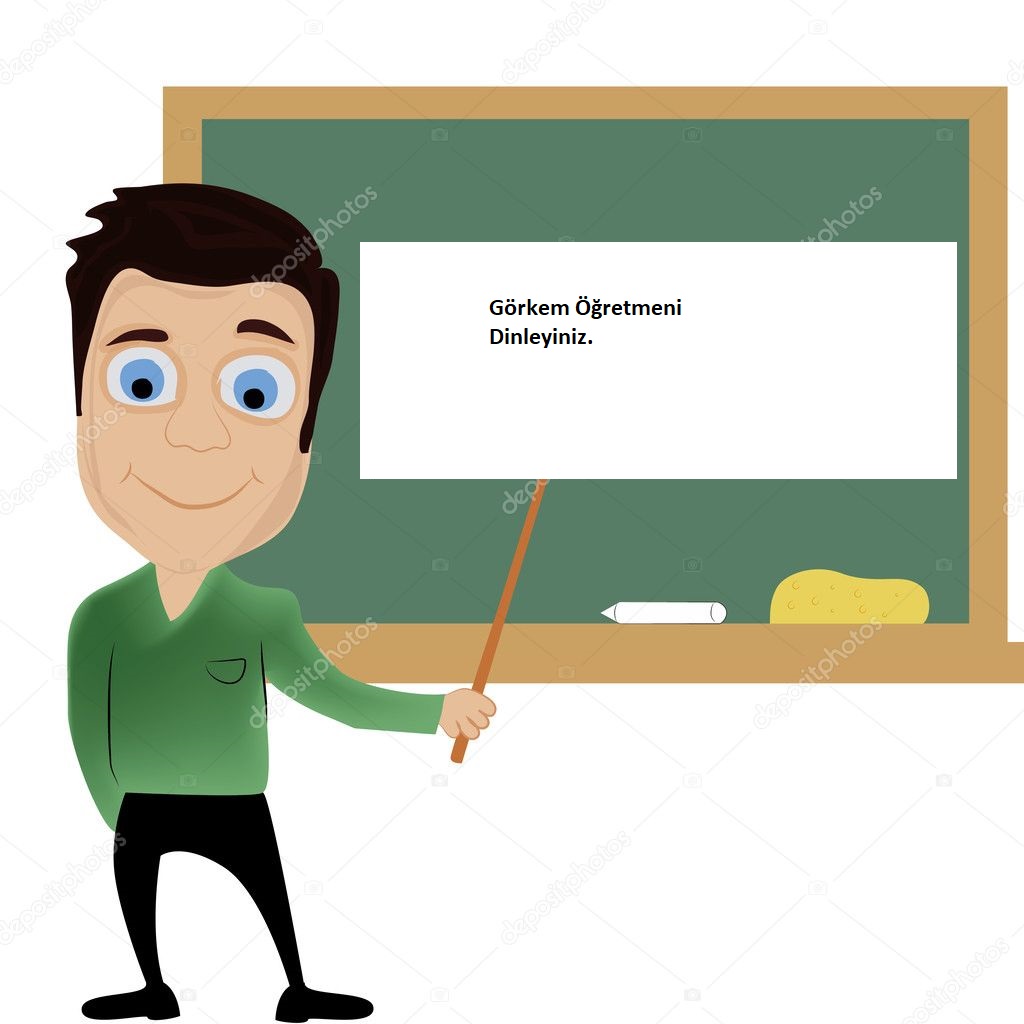 derskitabicevaplarim.comFatih Muhammed Okumuş                                                                         1-D Sınıf Öğretmeni